Empresas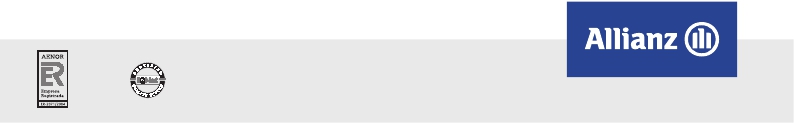 Cuestionariode datosdel Segurode AccidentesColectivosAllianz SegurosDeclaración De AccidenteSeguro de Accidentes Colectivos Federaciones Deportivaswww.allianz.esCuestionario:	Sucursal:	Mediador:	Colaborador:	Nº Póliza   042407876	Certificado:Fecha del Accidente	      /         /     		Nº. expediente                          TomadorApellidos o Razón Social __Federacion Española de Kickboxing___________________________________________ Nombre ____________________Domicilio ___Los Pintores, 2 Ofic. 301  _______________________________________________________________ DNI/CIF ____________________C. Postal ___28923__ ______ Población  _____Alcorcón ___________________________________________________ Provincia ___Madrid_________LesionadoApellidos ______________________________________________________________________________________________ Nombre ____________________Fecha De nacimiento          /           /	Profesión ____________________________________________________________________________Domicilio ______________________________________________________________________________________________ DNI/CIF ____________________C. Postal __________________ Población  __________________________________________________________________ Provincia ____________________E-mail ______________________________________ Web  ________________________ Teléfono __________________ Fax ________________________Otros datos¿Intervino la Autoridad?________________________  Diga cúal y de qué localidad ________________________________________________________________¿Tiene el Tomador o el Lesionado alguna otra Póliza De Seguro que garantice este accidente? __________________________________________________________Cite las señas de las personas que fueron testigos ____________________________________________________________________________________________Certificación de Accidente expedida por el Club o la FederaciónD. __________________________________________________________________________________________________ con DNI ____________________en nombre y representación de ______________________________________ Certifica la ocurrencia del accidente cuyos datos se indican a continuación:•  Fecha y lugar del accidente ______________________________________________________________________________________________________•  Descripción del accidente________________________________________________________________________________________________________•  Actividad realizada en ese momento (entrenamiento, competición, ...) ____________________________________________________________________•  Primera asistencia sanitaria orestaDa en (inDicar sólo si proceDe) __________________________________________________________________________Para la prestación sanitaria, cuando se realice a traves de la cobertura de Cuadro Médico Allianz, deberá contactar en los teléfonos:•  902 102 687	Para atención médica en Cataluña, Comunidad Valenciana y Murcia.•  902 108 509	Para atención médica en el resto del territorio español.Ley Orgánica sobre Protección de Datos de carácter personalAllianz Compañía de Seguros y Reaseguros S.A. integrará los Datos De carácter personal facilitaDos en ficheros De su responsabiliDaD, a fin De gestionar su Declaración De siniestro. El TomaDor Del Seguro y los AseguraDosfacultan al AseguraDor para que requiera o comunique a méDicos y centros sanitarios los Datos clínicos necesarios para prestarle el servicio garantizaDo en su póliza, así como a otros terceros cuya intervención es necesaria para laejecución Del contrato, comprometiénDose la Compañía a guarDar la correcta confiDencialiDaD De los mismos.El firmante se compromete a informar a las personas De las cuales facilita Datos De carácter personal sobre estos extremos, facilitanDo, si fuera necesario, copia Del Documento firmaDo.El abajo firmante declara que los datos que figuran en la presente declaración son verdaderos.En __________________________________________________________ a	______ De ______________________________ De ______________Firma y sello De la FeDeración 	Firma Del LesionaDo o su representanteCertificadodeCalidadeneldiseoycontratacindesegurosylagestindesiniestros.Allianz, Compañía De Seguros y Reaseguros, S.A.SeDe Social: C/ Tarragona, 109 - 08014 Barcelona - www.allianz.esR.M. De Barcelona, Tomo 41520; Folio 49; Hoja B 393781 - N.I.F. A-28007748